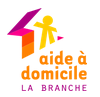 Le salarié et l'encadrant complètent cette grille avant l'entretien d'évaluation. Cela leur servira de base pour comparer l'autoévaluation du salarié et l'évaluation de l'encadrant. La grille permet de faire le point sur les compétences acquises ou à approfondir. Elle est accompagnée d'une notice d'utilisation à disposition des participants pour les aider à préparer l'entretien et favoriser son bon déroulement. La grille et la notice sont disponibles sur le site internet de la branche: https://aideadomicile-labranche.frGrille d'évaluation Employé Support - Degré 2Profil et parcours professionnelProfil et parcours professionnelProfil et parcours professionnelProfil et parcours professionnelProfil et parcours professionnelProfil et parcours professionnelProfil et parcours professionnelProfil et parcours professionnelNom et prénom du salariéDate de l’entretienDate de l’entretienDate de l’entretienNom, prénom et poste de l'encadrant qui mène l'entretien d'évaluationDate du dernier entretienDate du dernier entretienDate du dernier entretienIntitulé du poste occupéDate d'entrée dans la brancheDate d'entrée dans la structurePositionnement actuel du salarié dans la classificationDegréDegréDepuis leDate de la prise de fonction dans le postePositionnement actuel du salarié dans la classificationEchelonEchelonDepuis leDiplôme ou certification le plus élevé ou obtenu le plus récemment, en lien avec l'emploi exercéDiplôme ou certification le plus élevé ou obtenu le plus récemment, en lien avec l'emploi exercéDiplôme ou certification le plus élevé ou obtenu le plus récemment, en lien avec l'emploi exercéDiplôme ou certification le plus élevé ou obtenu le plus récemment, en lien avec l'emploi exercéDiplôme ou certification le plus élevé ou obtenu le plus récemment, en lien avec l'emploi exercéDiplôme ou certification le plus élevé ou obtenu le plus récemment, en lien avec l'emploi exercéDiplôme ou certification le plus élevé ou obtenu le plus récemment, en lien avec l'emploi exercéDiplôme ou certification le plus élevé ou obtenu le plus récemment, en lien avec l'emploi exercé Diplôme d'Etat / CAP employé(e) administratif/ve et d'accueil Diplôme d'Etat / CAP employé(e) administratif/ve et d'accueil BEP/CAP Comptabilité BEP/CAP Comptabilité BEP/CAP Comptabilité Bac professionnel Bureautique Bac professionnel Bureautique BTS Assistance technique d'ingénieur Bac professionnel gestion-administration / Secrétariat Bac professionnel gestion-administration / Secrétariat Bac professionnel Accueil, relation clients et usagers (ARCU) Bac professionnel Accueil, relation clients et usagers (ARCU) Bac professionnel Accueil, relation clients et usagers (ARCU) BTS Comptabilité et Gestion BTS Comptabilité et Gestion Bac professionnel Comptabilité BTS Support à l’action managériale BTS Support à l’action managériale BP Administration des fonctions publiques BP Administration des fonctions publiques BP Administration des fonctions publiques Bac professionnel Sciences et technologie du management et de la gestion Bac professionnel Sciences et technologie du management et de la gestion DUT Gestion et administration des entreprises (GEA) Autre, préciser : Année d'obtention : Niveau du diplôme :Formations suivies depuis l'entrée dans l'échelon, en lien avec l'emploi occupé, sur justificatifFormations suivies depuis l'entrée dans l'échelon, en lien avec l'emploi occupé, sur justificatifFormations suivies depuis l'entrée dans l'échelon, en lien avec l'emploi occupé, sur justificatifFormations suivies depuis l'entrée dans l'échelon, en lien avec l'emploi occupé, sur justificatifFormations suivies depuis l'entrée dans l'échelon, en lien avec l'emploi occupé, sur justificatifFormations suivies depuis l'entrée dans l'échelon, en lien avec l'emploi occupé, sur justificatifFormations suivies depuis l'entrée dans l'échelon, en lien avec l'emploi occupé, sur justificatifFormationAnnéeDuréeFormationAnnéeDurée Accueil et accompagnement du public / de la clientèle Autre : Gestion d'appareils technologiques Hygiène et sécurité notamment dans le cadre d'une pandémie Communication professionnelle écrite / verbale Gestion des outils de calendrier, d'agenda et de mailing Organisation des outils administratifs Formation numérique et bureautique Principales connaissances en comptabilité Gestion des données personnelles / RGPD Techniques de rédaction, de synthèse et de rapport Gagner du temps, s'organiser et gérer les priorités Gérer et partager l'information avec des outils digitaux Renforcer son aisance orale Mieux communiquer par téléphone Rédiger des documents administratifs Les bases de la comptabilité Suivi budgétaireTOTAL heures de formation suivies dans l'échelon : TOTAL heures de formation suivies dans l'échelon : HeuresHeuresHeuresHeuresServices d’affectationServices d’affectationServices d’affectationServices d’affectation Services généraux Services généraux Services logistiques Services administratifs Autre :Evaluation des compétences développées en lien avec les missionsEvaluation des compétences développées en lien avec les missionsEn amont de l'entretien, la grille est préparée par l'employeur ou son représentant pour identifier les missions qui ne sont pas exercées dans le poste. De son côté, le salarié est invité à cocher la case correspondant au niveau de maîtrise de la compétence qu'il considère avoir acquis pour chaque compétence évaluée. En amont de l'entretien, la grille est préparée par l'employeur ou son représentant pour identifier les missions qui ne sont pas exercées dans le poste. De son côté, le salarié est invité à cocher la case correspondant au niveau de maîtrise de la compétence qu'il considère avoir acquis pour chaque compétence évaluée. LES DIFFERENTS NIVEAUX DE MAITRISELES DIFFERENTS NIVEAUX DE MAITRISEEN COURS D'APPROPRIATION
Notions de base dans le domaine concerné. Capacité à mettre en œuvre le savoir-faire dans des situations courantes et simples et en pouvant être encadré ou tutoré.INTERMEDIAIRE
Connaissance théorique et pratique (notion de « je mobilise parfois cette compétence »). Capacité à mettre en œuvre le savoir-faire dans des situations courantes et simples en toute autonomie. MAITRISE
Connaissance théorique et pratique approfondie (notion de « je mobilise fréquemment cette compétence »). Capacité à mettre en œuvre le savoir-faire dans des situations courantes et/ou complexes en toute autonomie.PARFAITE MAITRISE
Expertise reconnue sur le domaine concerné, capacité à transmettre son savoir. Capacité à mettre en œuvre le savoir-faire également dans des situations complexes et/ou inhabituellesCompétences clés :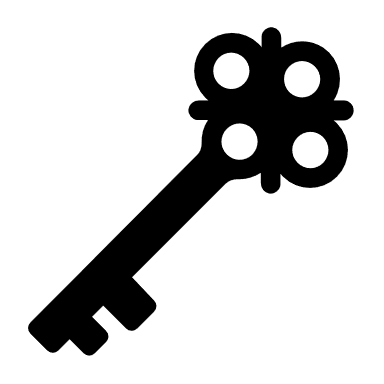 Compétence non exercéeCompétence non exercéeCompétence non exercéeAuto-évaluation du salariéAuto-évaluation du salariéAuto-évaluation du salariéAuto-évaluation du salariéAuto-évaluation du salariéAuto-évaluation du salariéAuto-évaluation du salariéAuto-évaluation du salariéAuto-évaluation du salariéAuto-évaluation du salariéAuto-évaluation du salariéAuto-évaluation du salariéEvaluation
de l'encadrantEvaluation
de l'encadrantEvaluation
de l'encadrantEvaluation
de l'encadrantEvaluation
de l'encadrantEvaluation
de l'encadrantEvaluation
de l'encadrantEvaluation
de l'encadrantEvaluation
de l'encadrantEvaluation
de l'encadrantEvaluation
de l'encadrantEvaluation
de l'encadrantCompétences clés :Intitulé de la compétenceIntitulé de la compétenceIntitulé de la compétenceIntitulé de la compétenceIntitulé de la compétenceCompétence non exercéeCompétence non exercéeCompétence non exercéeEn cours d'appropriationEn cours d'appropriationEn cours d'appropriationIntermédiaireIntermédiaireIntermédiaireMaîtriseMaîtriseMaîtriseParfaite maîtriseParfaite maîtriseParfaite maîtriseEn cours d'appropriationEn cours d'appropriationEn cours d'appropriationIntermédiaireIntermédiaireIntermédiaireMaîtriseMaîtriseMaîtriseParfaite maîtriseParfaite maîtriseParfaite maîtriseCommentaires du salarié et/ou de l'encadrantCommentaires du salarié et/ou de l'encadrantCompétences transversesCompétences transversesCompétences transversesCompétences transversesCompétences transversesCompétences transversesCompétences transversesCompétences transversesCompétences transversesCompétences transversesCompétences transversesCompétences transversesCompétences transversesCompétences transversesCompétences transversesCompétences transversesCompétences transversesCompétences transversesCompétences transversesCompétences transversesCompétences transversesCompétences transversesCompétences transversesCompétences transversesCompétences transversesCompétences transversesCompétences transversesCompétences transversesCompétences transversesCompétences transversesCompétences transversesCompétences transversesCompétences transversesCompétences transversesCompétences transversesCompétences socialesCompétences socialesCompétences socialesCompétences socialesCompétences socialesCompétences socialesCompétences socialesCompétences socialesCompétences socialesCompétences socialesCompétences socialesCompétences socialesCompétences socialesCompétences socialesCompétences socialesCompétences socialesCompétences socialesCompétences socialesCompétences socialesCompétences socialesCompétences socialesCompétences socialesCompétences socialesCompétences socialesCompétences socialesCompétences socialesCompétences socialesCompétences socialesCompétences socialesCompétences socialesCompétences socialesCompétences socialesCompétences socialesCompétences socialesCompétences socialesAdopter un positionnement professionnel adapté (sens de l'accueil, courtoisie, réserve et discrétion...)Adopter un positionnement professionnel adapté (sens de l'accueil, courtoisie, réserve et discrétion...)Adopter un positionnement professionnel adapté (sens de l'accueil, courtoisie, réserve et discrétion...)Adopter un positionnement professionnel adapté (sens de l'accueil, courtoisie, réserve et discrétion...)Adopter un positionnement professionnel adapté (sens de l'accueil, courtoisie, réserve et discrétion...)Faire preuve d'écouteFaire preuve d'écouteFaire preuve d'écouteFaire preuve d'écouteFaire preuve d'écouteAvoir le sens du service à rendre aux différents interlocuteurs (public accompagné, familles, partenaires…)Avoir le sens du service à rendre aux différents interlocuteurs (public accompagné, familles, partenaires…)Avoir le sens du service à rendre aux différents interlocuteurs (public accompagné, familles, partenaires…)Avoir le sens du service à rendre aux différents interlocuteurs (public accompagné, familles, partenaires…)Avoir le sens du service à rendre aux différents interlocuteurs (public accompagné, familles, partenaires…)Travailler en équipe Travailler en équipe Travailler en équipe Travailler en équipe Travailler en équipe Autre :Compétences organisationnellesCompétences organisationnellesCompétences organisationnellesCompétences organisationnellesCompétences organisationnellesCompétences organisationnellesCompétences organisationnellesCompétences organisationnellesCompétences organisationnellesCompétences organisationnellesCompétences organisationnellesCompétences organisationnellesCompétences organisationnellesCompétences organisationnellesCompétences organisationnellesCompétences organisationnellesCompétences organisationnellesCompétences organisationnellesCompétences organisationnellesCompétences organisationnellesCompétences organisationnellesCompétences organisationnellesCompétences organisationnellesCompétences organisationnellesCompétences organisationnellesCompétences organisationnellesCompétences organisationnellesCompétences organisationnellesCompétences organisationnellesCompétences organisationnellesCompétences organisationnellesCompétences organisationnellesCompétences organisationnellesCompétences organisationnellesCompétences organisationnellesRespecter les règles, procédures et méthodes qui régissent son activitéRespecter les règles, procédures et méthodes qui régissent son activitéRespecter les règles, procédures et méthodes qui régissent son activitéRespecter les règles, procédures et méthodes qui régissent son activitéRespecter les règles, procédures et méthodes qui régissent son activitéFaire preuve d'initiative, anticiperFaire preuve d'initiative, anticiperFaire preuve d'initiative, anticiperFaire preuve d'initiative, anticiperFaire preuve d'initiative, anticiperFaire preuve d'adaptation face à des situations imprévuesFaire preuve d'adaptation face à des situations imprévuesFaire preuve d'adaptation face à des situations imprévuesFaire preuve d'adaptation face à des situations imprévuesFaire preuve d'adaptation face à des situations imprévuesAvoir le sens de l'observation (repérage, analyse et alerte)Avoir le sens de l'observation (repérage, analyse et alerte)Avoir le sens de l'observation (repérage, analyse et alerte)Avoir le sens de l'observation (repérage, analyse et alerte)Avoir le sens de l'observation (repérage, analyse et alerte)Savoir s'organiser et prioriserSavoir s'organiser et prioriserSavoir s'organiser et prioriserSavoir s'organiser et prioriserSavoir s'organiser et prioriserFaire preuve de rigueur et de méthode (ex: procéder à de l'auto-contrôle ...)Faire preuve de rigueur et de méthode (ex: procéder à de l'auto-contrôle ...)Faire preuve de rigueur et de méthode (ex: procéder à de l'auto-contrôle ...)Faire preuve de rigueur et de méthode (ex: procéder à de l'auto-contrôle ...)Faire preuve de rigueur et de méthode (ex: procéder à de l'auto-contrôle ...)Contribuer à la qualité du service renduContribuer à la qualité du service renduContribuer à la qualité du service renduContribuer à la qualité du service renduContribuer à la qualité du service renduFaire preuve d'autonomie  Faire preuve d'autonomie  Faire preuve d'autonomie  Faire preuve d'autonomie  Faire preuve d'autonomie  Faire preuve de polyvalence (diversité des missions exercées)Faire preuve de polyvalence (diversité des missions exercées)Faire preuve de polyvalence (diversité des missions exercées)Faire preuve de polyvalence (diversité des missions exercées)Faire preuve de polyvalence (diversité des missions exercées)Participer à l'élaboration/ l'amélioration des procédures en lien avec le poste occupéParticiper à l'élaboration/ l'amélioration des procédures en lien avec le poste occupéParticiper à l'élaboration/ l'amélioration des procédures en lien avec le poste occupéParticiper à l'élaboration/ l'amélioration des procédures en lien avec le poste occupéParticiper à l'élaboration/ l'amélioration des procédures en lien avec le poste occupéAutre :Autres compétences transversesAutres compétences transversesAutres compétences transversesAutres compétences transversesAutres compétences transversesAutres compétences transversesAutres compétences transversesAutres compétences transversesAutres compétences transversesAutres compétences transversesAutres compétences transversesAutres compétences transversesAutres compétences transversesAutres compétences transversesAutres compétences transversesAutres compétences transversesAutres compétences transversesAutres compétences transversesAutres compétences transversesAutres compétences transversesAutres compétences transversesAutres compétences transversesAutres compétences transversesAutres compétences transversesAutres compétences transversesAutres compétences transversesAutres compétences transversesAutres compétences transversesAutres compétences transversesAutres compétences transversesAutres compétences transversesAutres compétences transversesAutres compétences transversesAutres compétences transversesAutres compétences transversesUtiliser les principaux logiciels informatiques liés à son activité (comptabilité - paie, planification, facturation, RH, qualité, …)Utiliser les principaux logiciels informatiques liés à son activité (comptabilité - paie, planification, facturation, RH, qualité, …)Utiliser les principaux logiciels informatiques liés à son activité (comptabilité - paie, planification, facturation, RH, qualité, …)Utiliser les principaux logiciels informatiques liés à son activité (comptabilité - paie, planification, facturation, RH, qualité, …)Utiliser les principaux logiciels informatiques liés à son activité (comptabilité - paie, planification, facturation, RH, qualité, …)Exprimer ses messages, tant à l’oral qu’à l’écrit, d’une manière efficace, organisée et adaptée à son interlocuteurExprimer ses messages, tant à l’oral qu’à l’écrit, d’une manière efficace, organisée et adaptée à son interlocuteurExprimer ses messages, tant à l’oral qu’à l’écrit, d’une manière efficace, organisée et adaptée à son interlocuteurExprimer ses messages, tant à l’oral qu’à l’écrit, d’une manière efficace, organisée et adaptée à son interlocuteurExprimer ses messages, tant à l’oral qu’à l’écrit, d’une manière efficace, organisée et adaptée à son interlocuteurConnaître l’organisation interne de la structure, ses circuits d’information, ses activités et ses partenairesConnaître l’organisation interne de la structure, ses circuits d’information, ses activités et ses partenairesConnaître l’organisation interne de la structure, ses circuits d’information, ses activités et ses partenairesConnaître l’organisation interne de la structure, ses circuits d’information, ses activités et ses partenairesConnaître l’organisation interne de la structure, ses circuits d’information, ses activités et ses partenairesUtiliser la messagerie électroniqueUtiliser la messagerie électroniqueUtiliser la messagerie électroniqueUtiliser la messagerie électroniqueUtiliser la messagerie électroniqueUtiliser les outils bureautiques et un navigateur InternetUtiliser les outils bureautiques et un navigateur InternetUtiliser les outils bureautiques et un navigateur InternetUtiliser les outils bureautiques et un navigateur InternetUtiliser les outils bureautiques et un navigateur InternetÊtre acteur de la prévention de ses risques professionnels (ex : gestes et postures, psychosocial…)Être acteur de la prévention de ses risques professionnels (ex : gestes et postures, psychosocial…)Être acteur de la prévention de ses risques professionnels (ex : gestes et postures, psychosocial…)Être acteur de la prévention de ses risques professionnels (ex : gestes et postures, psychosocial…)Être acteur de la prévention de ses risques professionnels (ex : gestes et postures, psychosocial…)Autre :Activités administrativesActivités administrativesActivités administrativesActivités administrativesActivités administrativesActivités administrativesActivités administrativesActivités administrativesActivités administrativesActivités administrativesActivités administrativesActivités administrativesActivités administrativesActivités administrativesActivités administrativesActivités administrativesActivités administrativesActivités administrativesActivités administrativesActivités administrativesActivités administrativesActivités administrativesActivités administrativesActivités administrativesActivités administrativesActivités administrativesActivités administrativesActivités administrativesActivités administrativesActivités administrativesActivités administrativesActivités administrativesActivités administrativesActivités administrativesActivités administrativesCompétences spécifiques associéesCompétences spécifiques associéesCompétences spécifiques associéesCompétences spécifiques associéesCompétences spécifiques associéesCompétences spécifiques associéesCompétences spécifiques associéesCompétences spécifiques associéesCompétences spécifiques associéesCompétences spécifiques associéesCompétences spécifiques associéesCompétences spécifiques associéesCompétences spécifiques associéesCompétences spécifiques associéesCompétences spécifiques associéesCompétences spécifiques associéesCompétences spécifiques associéesCompétences spécifiques associéesCompétences spécifiques associéesCompétences spécifiques associéesCompétences spécifiques associéesCompétences spécifiques associéesCompétences spécifiques associéesCompétences spécifiques associéesCompétences spécifiques associéesCompétences spécifiques associéesCompétences spécifiques associéesCompétences spécifiques associéesCompétences spécifiques associéesCompétences spécifiques associéesCompétences spécifiques associéesCompétences spécifiques associéesCompétences spécifiques associéesCompétences spécifiques associéesCompétences spécifiques associéesTenir le standard (réception des appels, transfert, prendre un message et le transmettre…)Tenir le standard (réception des appels, transfert, prendre un message et le transmettre…)Tenir le standard (réception des appels, transfert, prendre un message et le transmettre…)Tenir le standard (réception des appels, transfert, prendre un message et le transmettre…)Tenir le standard (réception des appels, transfert, prendre un message et le transmettre…)Tenir le standard (réception des appels, transfert, prendre un message et le transmettre…)Assurer l'accueil physique des visiteursAssurer l'accueil physique des visiteursAssurer l'accueil physique des visiteursAssurer l'accueil physique des visiteursAssurer l'accueil physique des visiteursAssurer l'accueil physique des visiteursComprendre, analyser et reformuler si besoin les demandes pour mieux les orienter Comprendre, analyser et reformuler si besoin les demandes pour mieux les orienter Comprendre, analyser et reformuler si besoin les demandes pour mieux les orienter Comprendre, analyser et reformuler si besoin les demandes pour mieux les orienter Comprendre, analyser et reformuler si besoin les demandes pour mieux les orienter Comprendre, analyser et reformuler si besoin les demandes pour mieux les orienter Renseigner les interlocuteurs de façon pertinente et adaptée Renseigner les interlocuteurs de façon pertinente et adaptée Renseigner les interlocuteurs de façon pertinente et adaptée Renseigner les interlocuteurs de façon pertinente et adaptée Renseigner les interlocuteurs de façon pertinente et adaptée Renseigner les interlocuteurs de façon pertinente et adaptée Rédiger des documents (ex: courriers, notes, mémo ...) à partir d'indications préalables sur la forme et le fondRédiger des documents (ex: courriers, notes, mémo ...) à partir d'indications préalables sur la forme et le fondRédiger des documents (ex: courriers, notes, mémo ...) à partir d'indications préalables sur la forme et le fondRédiger des documents (ex: courriers, notes, mémo ...) à partir d'indications préalables sur la forme et le fondRédiger des documents (ex: courriers, notes, mémo ...) à partir d'indications préalables sur la forme et le fondRédiger des documents (ex: courriers, notes, mémo ...) à partir d'indications préalables sur la forme et le fondAssurer le traitement du courrier  (réception, tri, enregistrement, traitement, envoi…)Assurer le traitement du courrier  (réception, tri, enregistrement, traitement, envoi…)Assurer le traitement du courrier  (réception, tri, enregistrement, traitement, envoi…)Assurer le traitement du courrier  (réception, tri, enregistrement, traitement, envoi…)Assurer le traitement du courrier  (réception, tri, enregistrement, traitement, envoi…)Assurer le traitement du courrier  (réception, tri, enregistrement, traitement, envoi…)Gérer l'agenda et/ou les déplacements (prise de rdv, réservation de transport et hôtels etc.)Gérer l'agenda et/ou les déplacements (prise de rdv, réservation de transport et hôtels etc.)Gérer l'agenda et/ou les déplacements (prise de rdv, réservation de transport et hôtels etc.)Gérer l'agenda et/ou les déplacements (prise de rdv, réservation de transport et hôtels etc.)Gérer l'agenda et/ou les déplacements (prise de rdv, réservation de transport et hôtels etc.)Gérer l'agenda et/ou les déplacements (prise de rdv, réservation de transport et hôtels etc.)Rechercher des informations et veiller à leur actualisationRechercher des informations et veiller à leur actualisationRechercher des informations et veiller à leur actualisationRechercher des informations et veiller à leur actualisationRechercher des informations et veiller à leur actualisationRechercher des informations et veiller à leur actualisationConstituer et suivre les dossiers et fichiers confiés (ex: fichier client, fournisseur, dossier de prise en charge, tableaux de bord...)Constituer et suivre les dossiers et fichiers confiés (ex: fichier client, fournisseur, dossier de prise en charge, tableaux de bord...)Constituer et suivre les dossiers et fichiers confiés (ex: fichier client, fournisseur, dossier de prise en charge, tableaux de bord...)Constituer et suivre les dossiers et fichiers confiés (ex: fichier client, fournisseur, dossier de prise en charge, tableaux de bord...)Constituer et suivre les dossiers et fichiers confiés (ex: fichier client, fournisseur, dossier de prise en charge, tableaux de bord...)Constituer et suivre les dossiers et fichiers confiés (ex: fichier client, fournisseur, dossier de prise en charge, tableaux de bord...)Assurer le secrétariat de réunion (ex: prise de notes, restitution du compte-rendu …)Assurer le secrétariat de réunion (ex: prise de notes, restitution du compte-rendu …)Assurer le secrétariat de réunion (ex: prise de notes, restitution du compte-rendu …)Assurer le secrétariat de réunion (ex: prise de notes, restitution du compte-rendu …)Assurer le secrétariat de réunion (ex: prise de notes, restitution du compte-rendu …)Assurer le secrétariat de réunion (ex: prise de notes, restitution du compte-rendu …)Contribuer aux projets impactant son périmètre d'activitéContribuer aux projets impactant son périmètre d'activitéContribuer aux projets impactant son périmètre d'activitéContribuer aux projets impactant son périmètre d'activitéContribuer aux projets impactant son périmètre d'activitéContribuer aux projets impactant son périmètre d'activitéAutre : Autre : Activités logistiquesActivités logistiquesActivités logistiquesActivités logistiquesActivités logistiquesActivités logistiquesActivités logistiquesActivités logistiquesActivités logistiquesActivités logistiquesActivités logistiquesActivités logistiquesActivités logistiquesActivités logistiquesActivités logistiquesActivités logistiquesActivités logistiquesActivités logistiquesActivités logistiquesActivités logistiquesActivités logistiquesActivités logistiquesActivités logistiquesActivités logistiquesActivités logistiquesActivités logistiquesActivités logistiquesActivités logistiquesActivités logistiquesActivités logistiquesActivités logistiquesActivités logistiquesActivités logistiquesActivités logistiquesActivités logistiquesCompétences spécifiques associéesCompétences spécifiques associéesCompétences spécifiques associéesCompétences spécifiques associéesCompétences spécifiques associéesCompétences spécifiques associéesCompétences spécifiques associéesCompétences spécifiques associéesCompétences spécifiques associéesCompétences spécifiques associéesCompétences spécifiques associéesCompétences spécifiques associéesCompétences spécifiques associéesCompétences spécifiques associéesCompétences spécifiques associéesCompétences spécifiques associéesCompétences spécifiques associéesCompétences spécifiques associéesCompétences spécifiques associéesCompétences spécifiques associéesCompétences spécifiques associéesCompétences spécifiques associéesCompétences spécifiques associéesCompétences spécifiques associéesCompétences spécifiques associéesCompétences spécifiques associéesCompétences spécifiques associéesCompétences spécifiques associéesCompétences spécifiques associéesCompétences spécifiques associéesCompétences spécifiques associéesCompétences spécifiques associéesCompétences spécifiques associéesCompétences spécifiques associéesCompétences spécifiques associéesAssurer la préparation matérielle de réunions ou instances de la structure (ex: préparation de la salle, dossiers des participants...)Assurer la préparation matérielle de réunions ou instances de la structure (ex: préparation de la salle, dossiers des participants...)Assurer la préparation matérielle de réunions ou instances de la structure (ex: préparation de la salle, dossiers des participants...)Assurer la préparation matérielle de réunions ou instances de la structure (ex: préparation de la salle, dossiers des participants...)Assurer la préparation matérielle de réunions ou instances de la structure (ex: préparation de la salle, dossiers des participants...)Assurer la préparation matérielle de réunions ou instances de la structure (ex: préparation de la salle, dossiers des participants...)Assurer le suivi et la gestion des stocks (ex: fournitures de bureau, produits d'entretien…)Assurer le suivi et la gestion des stocks (ex: fournitures de bureau, produits d'entretien…)Assurer le suivi et la gestion des stocks (ex: fournitures de bureau, produits d'entretien…)Assurer le suivi et la gestion des stocks (ex: fournitures de bureau, produits d'entretien…)Assurer le suivi et la gestion des stocks (ex: fournitures de bureau, produits d'entretien…)Assurer le suivi et la gestion des stocks (ex: fournitures de bureau, produits d'entretien…)Veiller à la qualité de l'environnement des lieux d'accueil (convivialité, accessibilité…)Veiller à la qualité de l'environnement des lieux d'accueil (convivialité, accessibilité…)Veiller à la qualité de l'environnement des lieux d'accueil (convivialité, accessibilité…)Veiller à la qualité de l'environnement des lieux d'accueil (convivialité, accessibilité…)Veiller à la qualité de l'environnement des lieux d'accueil (convivialité, accessibilité…)Veiller à la qualité de l'environnement des lieux d'accueil (convivialité, accessibilité…)Réaliser des activités de classement et d'archivage Réaliser des activités de classement et d'archivage Réaliser des activités de classement et d'archivage Réaliser des activités de classement et d'archivage Réaliser des activités de classement et d'archivage Réaliser des activités de classement et d'archivage Veiller au bon fonctionnement du matériel et alerter en cas de dysfonctionnementVeiller au bon fonctionnement du matériel et alerter en cas de dysfonctionnementVeiller au bon fonctionnement du matériel et alerter en cas de dysfonctionnementVeiller au bon fonctionnement du matériel et alerter en cas de dysfonctionnementVeiller au bon fonctionnement du matériel et alerter en cas de dysfonctionnementVeiller au bon fonctionnement du matériel et alerter en cas de dysfonctionnementRéaliser des activités de reprographie (imprimer, relier des documents etc.)Réaliser des activités de reprographie (imprimer, relier des documents etc.)Réaliser des activités de reprographie (imprimer, relier des documents etc.)Réaliser des activités de reprographie (imprimer, relier des documents etc.)Réaliser des activités de reprographie (imprimer, relier des documents etc.)Réaliser des activités de reprographie (imprimer, relier des documents etc.)Autre : Activités comptablesActivités comptablesActivités comptablesActivités comptablesActivités comptablesActivités comptablesActivités comptablesActivités comptablesActivités comptablesActivités comptablesActivités comptablesActivités comptablesActivités comptablesActivités comptablesActivités comptablesActivités comptablesActivités comptablesActivités comptablesActivités comptablesActivités comptablesActivités comptablesActivités comptablesActivités comptablesActivités comptablesActivités comptablesActivités comptablesActivités comptablesActivités comptablesActivités comptablesActivités comptablesActivités comptablesActivités comptablesActivités comptablesActivités comptablesActivités comptablesCompétences spécifiques associéesCompétences spécifiques associéesCompétences spécifiques associéesCompétences spécifiques associéesCompétences spécifiques associéesCompétences spécifiques associéesCompétences spécifiques associéesCompétences spécifiques associéesCompétences spécifiques associéesCompétences spécifiques associéesCompétences spécifiques associéesCompétences spécifiques associéesCompétences spécifiques associéesCompétences spécifiques associéesCompétences spécifiques associéesCompétences spécifiques associéesCompétences spécifiques associéesCompétences spécifiques associéesCompétences spécifiques associéesCompétences spécifiques associéesCompétences spécifiques associéesCompétences spécifiques associéesCompétences spécifiques associéesCompétences spécifiques associéesCompétences spécifiques associéesCompétences spécifiques associéesCompétences spécifiques associéesCompétences spécifiques associéesCompétences spécifiques associéesCompétences spécifiques associéesCompétences spécifiques associéesCompétences spécifiques associéesCompétences spécifiques associéesCompétences spécifiques associéesCompétences spécifiques associéesRespecter les règles de base en comptabilitéRespecter les règles de base en comptabilitéRespecter les règles de base en comptabilitéRespecter les règles de base en comptabilitéParticiper à la préparation et au suivi de budget (ex: collecte de données, vérifications …)Participer à la préparation et au suivi de budget (ex: collecte de données, vérifications …)Participer à la préparation et au suivi de budget (ex: collecte de données, vérifications …)Participer à la préparation et au suivi de budget (ex: collecte de données, vérifications …)Participer à la comptabilité fournisseurs (ex: contrôler et saisir des factures, des frais généraux, préparer des règlements, produire des états de suivi…)Participer à la comptabilité fournisseurs (ex: contrôler et saisir des factures, des frais généraux, préparer des règlements, produire des états de suivi…)Participer à la comptabilité fournisseurs (ex: contrôler et saisir des factures, des frais généraux, préparer des règlements, produire des états de suivi…)Participer à la comptabilité fournisseurs (ex: contrôler et saisir des factures, des frais généraux, préparer des règlements, produire des états de suivi…)Participer à la comptabilité client (ex: enregistrer des règlements, produire les états de suivi et effectuer les relances...)Participer à la comptabilité client (ex: enregistrer des règlements, produire les états de suivi et effectuer les relances...)Participer à la comptabilité client (ex: enregistrer des règlements, produire les états de suivi et effectuer les relances...)Participer à la comptabilité client (ex: enregistrer des règlements, produire les états de suivi et effectuer les relances...)Aider à la préparation et à la révision des bilansAider à la préparation et à la révision des bilansAider à la préparation et à la révision des bilansAider à la préparation et à la révision des bilansPréparer les déclarations comptables, fiscales et/ou socialesPréparer les déclarations comptables, fiscales et/ou socialesPréparer les déclarations comptables, fiscales et/ou socialesPréparer les déclarations comptables, fiscales et/ou socialesRespecter les règles de base en paieRespecter les règles de base en paieRespecter les règles de base en paieRespecter les règles de base en paieParticiper à la préparation de la paie (ex: recueillir les éléments, assurer la saisie de certaines informations …)Participer à la préparation de la paie (ex: recueillir les éléments, assurer la saisie de certaines informations …)Participer à la préparation de la paie (ex: recueillir les éléments, assurer la saisie de certaines informations …)Participer à la préparation de la paie (ex: recueillir les éléments, assurer la saisie de certaines informations …)Préparer les rapprochements bancairesPréparer les rapprochements bancairesPréparer les rapprochements bancairesPréparer les rapprochements bancairesAutre :Autre :Autre :CommunicationCommunicationCommunicationCommunicationCommunicationCommunicationCommunicationCommunicationCommunicationCommunicationCommunicationCommunicationCommunicationCommunicationCommunicationCommunicationCommunicationCommunicationCommunicationCommunicationCommunicationCommunicationCommunicationCommunicationCommunicationCommunicationCommunicationCommunicationCommunicationCommunicationCommunicationCommunicationCommunicationCommunicationCommunicationCompétences spécifiques associéesCompétences spécifiques associéesCompétences spécifiques associéesCompétences spécifiques associéesCompétences spécifiques associéesCompétences spécifiques associéesCompétences spécifiques associéesCompétences spécifiques associéesCompétences spécifiques associéesCompétences spécifiques associéesCompétences spécifiques associéesCompétences spécifiques associéesCompétences spécifiques associéesCompétences spécifiques associéesCompétences spécifiques associéesCompétences spécifiques associéesCompétences spécifiques associéesCompétences spécifiques associéesCompétences spécifiques associéesCompétences spécifiques associéesCompétences spécifiques associéesCompétences spécifiques associéesCompétences spécifiques associéesCompétences spécifiques associéesCompétences spécifiques associéesCompétences spécifiques associéesCompétences spécifiques associéesCompétences spécifiques associéesCompétences spécifiques associéesCompétences spécifiques associéesCompétences spécifiques associéesCompétences spécifiques associéesCompétences spécifiques associéesCompétences spécifiques associéesCompétences spécifiques associéesAdapter sa communication en fonction des interlocuteursAdapter sa communication en fonction des interlocuteursAdapter sa communication en fonction des interlocuteursAdapter sa communication en fonction des interlocuteursTraiter, transmettre et tenir à jour les informations (clients, salariés, bénévoles, partenaires…)Traiter, transmettre et tenir à jour les informations (clients, salariés, bénévoles, partenaires…)Traiter, transmettre et tenir à jour les informations (clients, salariés, bénévoles, partenaires…)Traiter, transmettre et tenir à jour les informations (clients, salariés, bénévoles, partenaires…)Rendre compte de son activité, des dysfonctionnements et d'autres informations pertinentesRendre compte de son activité, des dysfonctionnements et d'autres informations pertinentesRendre compte de son activité, des dysfonctionnements et d'autres informations pertinentesRendre compte de son activité, des dysfonctionnements et d'autres informations pertinentesAutre :Autre :Autre :Proposition de l’encadrantProposition de l’encadrantProposition de l’encadrantProposition de l’encadrantProposition de l’encadrantProposition de l’encadrantProposition de l’encadrantProposition de l’encadrantProposition de l’encadrantProposition de l’encadrantProposition de l’encadrantProposition de l’encadrantNom et prénom du salariéNom et prénom du salariéPositionnement actuel du salarié dans la classificationDegrédepuis leEchelon Echelon  depuis leModalités d'évolution dans la classification: rappel des dispositions conventionnellesModalités d'évolution dans la classification: rappel des dispositions conventionnellesModalités d'évolution dans la classification: rappel des dispositions conventionnellesModalités d'évolution dans la classification: rappel des dispositions conventionnellesModalités d'évolution dans la classification: rappel des dispositions conventionnellesModalités d'évolution dans la classification: rappel des dispositions conventionnellesModalités d'évolution dans la classification: rappel des dispositions conventionnellesModalités d'évolution dans la classification: rappel des dispositions conventionnellesModalités d'évolution dans la classification: rappel des dispositions conventionnellesModalités d'évolution dans la classification: rappel des dispositions conventionnellesModalités d'évolution dans la classification: rappel des dispositions conventionnellesModalités d'évolution dans la classification: rappel des dispositions conventionnellesEchelon 1
En phase d’appropriation des missions de base de l’emploiSalarié.e en cours d’appropriation des missions de base de l’emploi Ou Un.e employé.e degré 1 ayant au moins 4 années de pratique en échelon 3, et appréciation par l’encadrement de la capacité à évoluer vers un emploi de degré 2Salarié.e en cours d’appropriation des missions de base de l’emploi Ou Un.e employé.e degré 1 ayant au moins 4 années de pratique en échelon 3, et appréciation par l’encadrement de la capacité à évoluer vers un emploi de degré 2Salarié.e en cours d’appropriation des missions de base de l’emploi Ou Un.e employé.e degré 1 ayant au moins 4 années de pratique en échelon 3, et appréciation par l’encadrement de la capacité à évoluer vers un emploi de degré 2Salarié.e en cours d’appropriation des missions de base de l’emploi Ou Un.e employé.e degré 1 ayant au moins 4 années de pratique en échelon 3, et appréciation par l’encadrement de la capacité à évoluer vers un emploi de degré 2Salarié.e en cours d’appropriation des missions de base de l’emploi Ou Un.e employé.e degré 1 ayant au moins 4 années de pratique en échelon 3, et appréciation par l’encadrement de la capacité à évoluer vers un emploi de degré 2Salarié.e en cours d’appropriation des missions de base de l’emploi Ou Un.e employé.e degré 1 ayant au moins 4 années de pratique en échelon 3, et appréciation par l’encadrement de la capacité à évoluer vers un emploi de degré 2Salarié.e en cours d’appropriation des missions de base de l’emploi Ou Un.e employé.e degré 1 ayant au moins 4 années de pratique en échelon 3, et appréciation par l’encadrement de la capacité à évoluer vers un emploi de degré 2Salarié.e en cours d’appropriation des missions de base de l’emploi Ou Un.e employé.e degré 1 ayant au moins 4 années de pratique en échelon 3, et appréciation par l’encadrement de la capacité à évoluer vers un emploi de degré 2Salarié.e en cours d’appropriation des missions de base de l’emploi Ou Un.e employé.e degré 1 ayant au moins 4 années de pratique en échelon 3, et appréciation par l’encadrement de la capacité à évoluer vers un emploi de degré 2Salarié.e en cours d’appropriation des missions de base de l’emploi Ou Un.e employé.e degré 1 ayant au moins 4 années de pratique en échelon 3, et appréciation par l’encadrement de la capacité à évoluer vers un emploi de degré 2Salarié.e en cours d’appropriation des missions de base de l’emploi Ou Un.e employé.e degré 1 ayant au moins 4 années de pratique en échelon 3, et appréciation par l’encadrement de la capacité à évoluer vers un emploi de degré 2Echelon 2 
Maîtrise de l’ensemble des principales missions de l’emploiA l’issue de 48 mois de pratique dans l'emploi ou Avoir suivi 70 heures de formation en échelon 1, en lien avec les principales missions de l’emploi et avoir 1 année de pratique en échelon 1A l’issue de 48 mois de pratique dans l'emploi ou Avoir suivi 70 heures de formation en échelon 1, en lien avec les principales missions de l’emploi et avoir 1 année de pratique en échelon 1A l’issue de 48 mois de pratique dans l'emploi ou Avoir suivi 70 heures de formation en échelon 1, en lien avec les principales missions de l’emploi et avoir 1 année de pratique en échelon 1A l’issue de 48 mois de pratique dans l'emploi ou Avoir suivi 70 heures de formation en échelon 1, en lien avec les principales missions de l’emploi et avoir 1 année de pratique en échelon 1A l’issue de 48 mois de pratique dans l'emploi ou Avoir suivi 70 heures de formation en échelon 1, en lien avec les principales missions de l’emploi et avoir 1 année de pratique en échelon 1A l’issue de 48 mois de pratique dans l'emploi ou Avoir suivi 70 heures de formation en échelon 1, en lien avec les principales missions de l’emploi et avoir 1 année de pratique en échelon 1A l’issue de 48 mois de pratique dans l'emploi ou Avoir suivi 70 heures de formation en échelon 1, en lien avec les principales missions de l’emploi et avoir 1 année de pratique en échelon 1A l’issue de 48 mois de pratique dans l'emploi ou Avoir suivi 70 heures de formation en échelon 1, en lien avec les principales missions de l’emploi et avoir 1 année de pratique en échelon 1A l’issue de 48 mois de pratique dans l'emploi ou Avoir suivi 70 heures de formation en échelon 1, en lien avec les principales missions de l’emploi et avoir 1 année de pratique en échelon 1A l’issue de 48 mois de pratique dans l'emploi ou Avoir suivi 70 heures de formation en échelon 1, en lien avec les principales missions de l’emploi et avoir 1 année de pratique en échelon 1A l’issue de 48 mois de pratique dans l'emploi ou Avoir suivi 70 heures de formation en échelon 1, en lien avec les principales missions de l’emploi et avoir 1 année de pratique en échelon 1Echelon 3
Parfaite maîtrise de l’ensemble des missions de l’emploi, y compris lors de situations inhabituellesAvoir suivi en échelon 2, 105 heures de formation favorisant la maîtrise de l’ensemble des missions de l’emploi,ouAvoir 4 années de pratique en échelon 2 ETAppréciation par l’encadrement de la parfaite maîtrise de l’ensemble des activités de l’emploi, de la capacité d’adaptation à des situations imprévues, de la capacité d’initiative et de rendre compte, selon les grilles d’évaluation définies dans le document paritaire prévu à l'Art. 11Avoir suivi en échelon 2, 105 heures de formation favorisant la maîtrise de l’ensemble des missions de l’emploi,ouAvoir 4 années de pratique en échelon 2 ETAppréciation par l’encadrement de la parfaite maîtrise de l’ensemble des activités de l’emploi, de la capacité d’adaptation à des situations imprévues, de la capacité d’initiative et de rendre compte, selon les grilles d’évaluation définies dans le document paritaire prévu à l'Art. 11Avoir suivi en échelon 2, 105 heures de formation favorisant la maîtrise de l’ensemble des missions de l’emploi,ouAvoir 4 années de pratique en échelon 2 ETAppréciation par l’encadrement de la parfaite maîtrise de l’ensemble des activités de l’emploi, de la capacité d’adaptation à des situations imprévues, de la capacité d’initiative et de rendre compte, selon les grilles d’évaluation définies dans le document paritaire prévu à l'Art. 11Avoir suivi en échelon 2, 105 heures de formation favorisant la maîtrise de l’ensemble des missions de l’emploi,ouAvoir 4 années de pratique en échelon 2 ETAppréciation par l’encadrement de la parfaite maîtrise de l’ensemble des activités de l’emploi, de la capacité d’adaptation à des situations imprévues, de la capacité d’initiative et de rendre compte, selon les grilles d’évaluation définies dans le document paritaire prévu à l'Art. 11Avoir suivi en échelon 2, 105 heures de formation favorisant la maîtrise de l’ensemble des missions de l’emploi,ouAvoir 4 années de pratique en échelon 2 ETAppréciation par l’encadrement de la parfaite maîtrise de l’ensemble des activités de l’emploi, de la capacité d’adaptation à des situations imprévues, de la capacité d’initiative et de rendre compte, selon les grilles d’évaluation définies dans le document paritaire prévu à l'Art. 11Avoir suivi en échelon 2, 105 heures de formation favorisant la maîtrise de l’ensemble des missions de l’emploi,ouAvoir 4 années de pratique en échelon 2 ETAppréciation par l’encadrement de la parfaite maîtrise de l’ensemble des activités de l’emploi, de la capacité d’adaptation à des situations imprévues, de la capacité d’initiative et de rendre compte, selon les grilles d’évaluation définies dans le document paritaire prévu à l'Art. 11Avoir suivi en échelon 2, 105 heures de formation favorisant la maîtrise de l’ensemble des missions de l’emploi,ouAvoir 4 années de pratique en échelon 2 ETAppréciation par l’encadrement de la parfaite maîtrise de l’ensemble des activités de l’emploi, de la capacité d’adaptation à des situations imprévues, de la capacité d’initiative et de rendre compte, selon les grilles d’évaluation définies dans le document paritaire prévu à l'Art. 11Avoir suivi en échelon 2, 105 heures de formation favorisant la maîtrise de l’ensemble des missions de l’emploi,ouAvoir 4 années de pratique en échelon 2 ETAppréciation par l’encadrement de la parfaite maîtrise de l’ensemble des activités de l’emploi, de la capacité d’adaptation à des situations imprévues, de la capacité d’initiative et de rendre compte, selon les grilles d’évaluation définies dans le document paritaire prévu à l'Art. 11Avoir suivi en échelon 2, 105 heures de formation favorisant la maîtrise de l’ensemble des missions de l’emploi,ouAvoir 4 années de pratique en échelon 2 ETAppréciation par l’encadrement de la parfaite maîtrise de l’ensemble des activités de l’emploi, de la capacité d’adaptation à des situations imprévues, de la capacité d’initiative et de rendre compte, selon les grilles d’évaluation définies dans le document paritaire prévu à l'Art. 11Avoir suivi en échelon 2, 105 heures de formation favorisant la maîtrise de l’ensemble des missions de l’emploi,ouAvoir 4 années de pratique en échelon 2 ETAppréciation par l’encadrement de la parfaite maîtrise de l’ensemble des activités de l’emploi, de la capacité d’adaptation à des situations imprévues, de la capacité d’initiative et de rendre compte, selon les grilles d’évaluation définies dans le document paritaire prévu à l'Art. 11Avoir suivi en échelon 2, 105 heures de formation favorisant la maîtrise de l’ensemble des missions de l’emploi,ouAvoir 4 années de pratique en échelon 2 ETAppréciation par l’encadrement de la parfaite maîtrise de l’ensemble des activités de l’emploi, de la capacité d’adaptation à des situations imprévues, de la capacité d’initiative et de rendre compte, selon les grilles d’évaluation définies dans le document paritaire prévu à l'Art. 11Nombre d'années de pratique dans l'échelon actuelNombre d'années de pratique dans l'échelon actuelNombre d'heures de formation dans l'échelon actuelNombre d'heures de formation dans l'échelon actuelNombre d'heures de formation dans l'échelon actuelNombre d'heures de formation dans l'échelon actuelNombre d'heures de formation dans l'échelon actuelNombre d'heures de formation dans l'échelon actuelet pour les salariés éligibles à l'échelon 3 uniquementet pour les salariés éligibles à l'échelon 3 uniquementet pour les salariés éligibles à l'échelon 3 uniquementet pour les salariés éligibles à l'échelon 3 uniquementet pour les salariés éligibles à l'échelon 3 uniquementet pour les salariés éligibles à l'échelon 3 uniquementet pour les salariés éligibles à l'échelon 3 uniquementet pour les salariés éligibles à l'échelon 3 uniquementet pour les salariés éligibles à l'échelon 3 uniquementet pour les salariés éligibles à l'échelon 3 uniquementet pour les salariés éligibles à l'échelon 3 uniquementet pour les salariés éligibles à l'échelon 3 uniquementTOTALTOTALDont nombre en parfaite maîtriseNombre de compétences exercéesNombre de compétences exercéesTaux atteintTaux viséTaux viséConclusionConclusionConclusionConclusiondont nombre de compétences clésdont nombre de compétences clés100%100%dont nombre de compétences non-clés dont nombre de compétences non-clés 50%50%Proposition de positionnement du salarié dans la classification par l'encadrant :Proposition de positionnement du salarié dans la classification par l'encadrant :Proposition de positionnement du salarié dans la classification par l'encadrant :Proposition de positionnement du salarié dans la classification par l'encadrant :Proposition de positionnement du salarié dans la classification par l'encadrant :Proposition de positionnement du salarié dans la classification par l'encadrant :Proposition de positionnement du salarié dans la classification par l'encadrant :Changement d'échelon (oui/non)Changement d'échelon (oui/non)Changement d'échelon (oui/non)Changement d'échelon (oui/non)Conclusion de l’entretienConclusion de l’entretienConclusion de l’entretienAxe de progrès/d'amélioration prioritaire et actions envisagées (formation…)Axe de progrès/d'amélioration prioritaire et actions envisagées (formation…)Axe de progrès/d'amélioration prioritaire et actions envisagées (formation…)Commentaires éventuels du salarié Commentaires éventuels du salarié Date et signature du salariéCommentaires éventuels de l'encadrant Commentaires éventuels de l'encadrant Date et signature de l'encadrantDécision de l'employeur par rapport à la proposition de positionnement
Commentaires, notamment en cas d'avis divergentsSi changement d'échelon, date d'application:Date et signature de l'employeur